	Biddenham International School & Sports College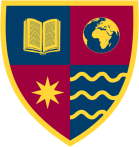 Self-Nomination Form for the Election of Parent GovernorsName of candidate: ……………………………………………………………………..Child(ren) in Year(s): ……………………………………………………………………I am willing and eligible to stand as a parent governor at Biddenham International School and Sports CollegeSignature: …………………………….........................................................................Date: …………………………………..Why I would like to be a parent governor and the skills and experience I can bring to this role:(Please provide a statement of no more than 500 words continuing on a separate sheet if necessary)Please return this form to the Returning Officer at the School by 12.00pm onTuesday 18th June 2019.